Информация о контактах  ответственных лиц МБОУ Островской СОШ за работу центра “Точка роста”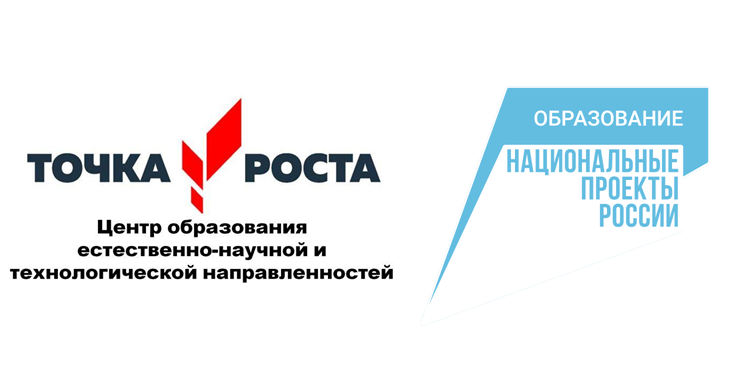 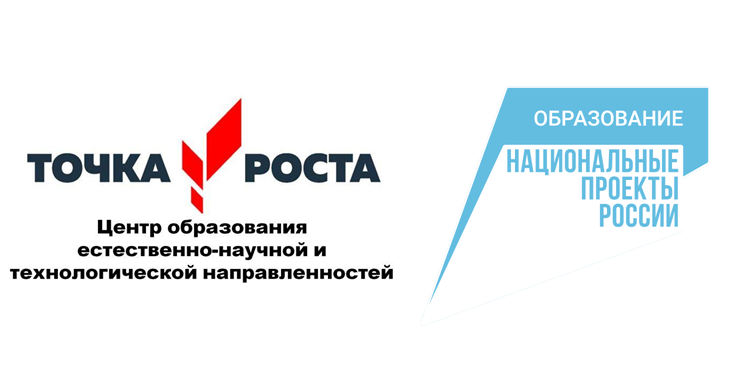 1.Должностные лица, участвующие в организации и деятельности Центра «Точка роста» на базе МБОУ Островской СОШ2. Электронная почта МБОУ Островской СОШostr80@mail.ru   3. Сайт МБОУ Островской СОШostrovskaya-sh.gauro-riacro.ru4. Официальный профиль в соцсетях :                                                   https://vk.com/club215745389                                       ФИОдолжностьДействующий № телефонаЭлектронная почтаШаповалов А.М.директор89286147866ostr80@mail.ruСусликова Э.Н.Зам. директора по УВР, учитель химии89281544514ostr80@mail.ruШвидко Е.А.Зам.директора по ВР89281517202schwidcko.cat@yandex.ruБеляева Е.М.Учитель биологии89281945529 timkofff@mail.ruШапошникова Е.Н.Учитель физики89289594403yelena.shaposhnikova.76@mail.ru